Ausschreibung1. E-Sport Horse Show 202020.- 27. Mai 2020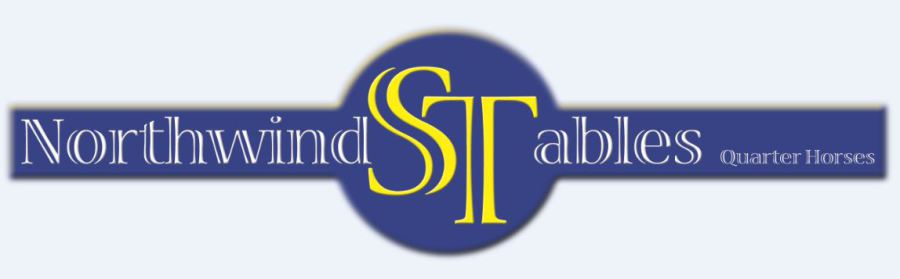 VeranstaltungsortVirtuell von Zuhause ausShow ManagerSilke ThorenzAn der Ziegelei 5027383 ScheeßelTel.: 04263-300510thorenz.silke@gmail.comRichterJürgen Baron von Bistramjuergen.vonbistram@t-online.deNennungsschluss15. Mai 2020Einsendeschluss 27. Mai 2020GebührenPro Klasse		EUR	0,00Allgemeine E-Show BedingungenDie Disziplinen werden gem. der aktuellen Bestimmungen gemäß AQHA Regelbuch 2020 gerichtet.Die Vorgaben für die Videoaufnahmen (gem. der jeweiligen Patternbeschreibung) der einzelnen Ritte/Vorstellungen sind bindend; Zuwiderhandlungen führen zur Disqualifikation.Die Videos müssen eine fortlaufende Aufnahme zeigen, und Videos dürfen nicht zusammengeschnitten werden.Jedes Video darf nur einen Ritt/Vorstellung für nur eine einzige Disziplin enthalten.Die Videos müssen während der angegebenen Vorstellungsdaten aufgenommen und bis zum Einsendeschluss eingereicht werden. Ein Versäumnis dieser Frist führt zur Disqualifikation.Jeder Teilnehmer/jede Teilnehmerin darf pro Pferd/Disziplin nur einen Ritt/Vorstellung/ Video einsenden.Die jeweilige Entscheidung des Richters ist endgültig und bindend.Die jeweiligen Siegerehrungen/Platzierungen werden nach dem 27. Mai 2020 vorgenommen/veröffentlicht.Ausrüstung/Zäumung der Pferd-/Reiterkombination gemäß AQHA Regelbuch 2020.Ausgeschriebene Disziplinengem. Nennungsformular